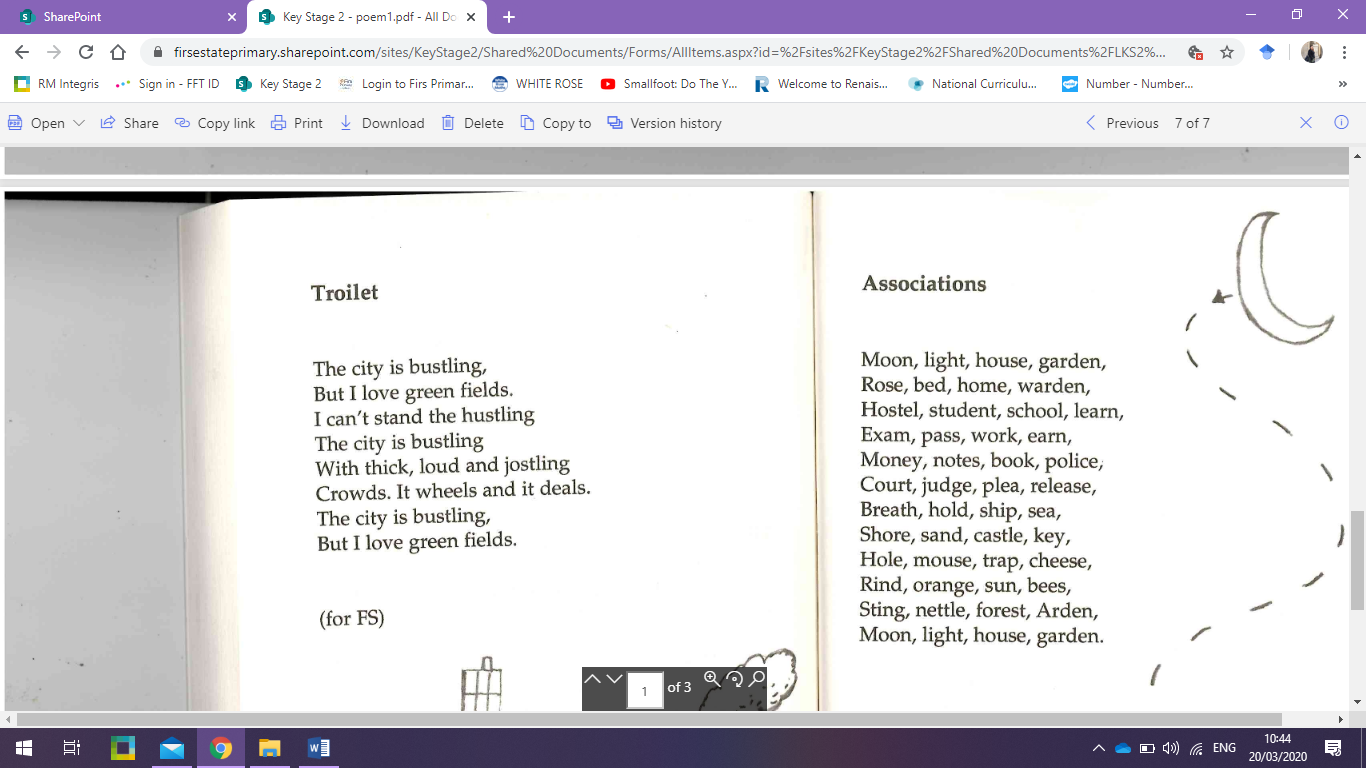 L.O: Write a poem in the style of another. Read  “Associations by Valerie Bloom Can you write your own association poem?